Corpus MCR Committee Reimbursement Form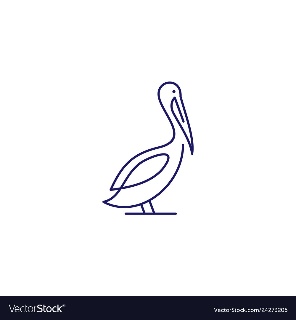 To keep track of committee spending & budget, please fill in the form below and send with receipts attached to jep76@cam.ac.uk for reimbursement. If you have any questions, please ask :-) To be filled by Treasurer:To be filled by Treasurer:To be filled by Treasurer:To be filled by Treasurer:Receipt number(s)Receipt number(s)Budget Category & subcategory:Budget Category & subcategory:Amount:Payment Date: